A Table to Show Who Active Travel Benefits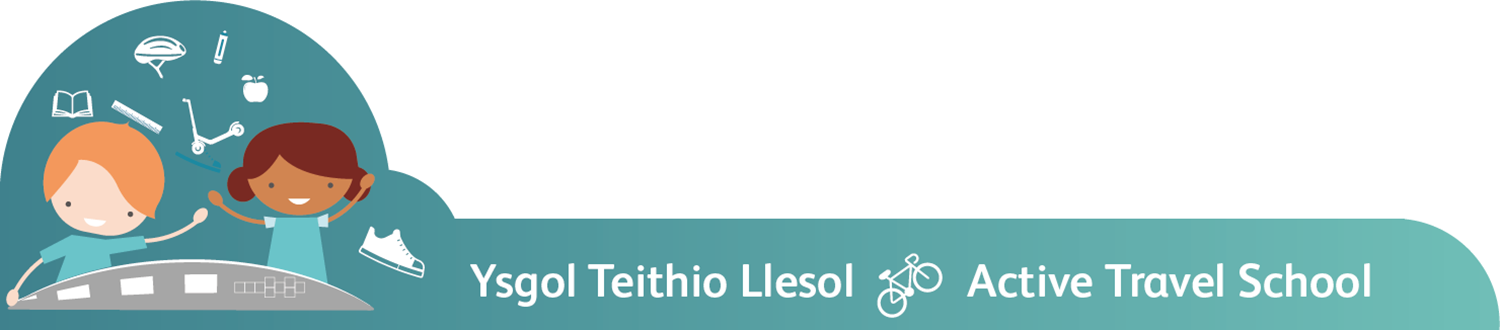 Individuals 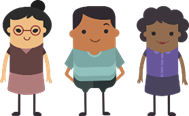 Families 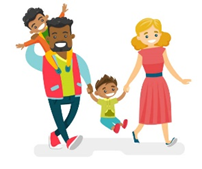 Communities     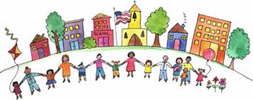 The Planet   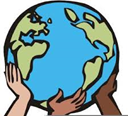 Reduced anxiety and stressReduced social isolationMore time to converseLess noise pollutionReduced road traffic collisionsLower economic cost to NHSImproved physical healthImproved relationshipsReduced air pollutionMore time to chat and converseLess car congestionChildren increased academic performance in schoolIncreases concentrationCheaperIncrease in spending in local shopsLess carbon emissions